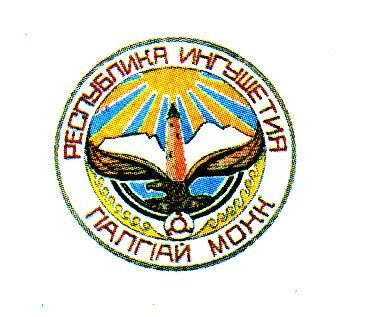 ГIАЛГIАЙ  РЕСПУБЛИКАЗАКОН«Физически культурахи спортахи» долча ГIалгIай Республика Закона хувцамаш юкъедахьара  хьакъехьаТIаийцадГIалгIай РеспубликаХалкъа Гуллама	                                            2016 шера  26 мае Статья 1«Физически культурахи спортахи» долча 1996 шера 21 маерча                    №9-РЗ  йолча ГIалгIай Республика Закона (газет «ГIалгIайче», 1996, 3 августе; 2003, 30 октябре; 2011, 12 апреле, 8 декабре; 2013, 13 апреле; 2014, 6 феврале, 6 мае; 2015, 5 феврале; Бокъон хоама официальни интернет-портал (www.pravo.gov.ru) 2015, 14 декабре  №0600201512140002)  юкъехьо Iобелгалдаь хувцамаш:3 статье:а) 1 даькъе: тIатохар де ер чулоацам болча 1¹ пунктаца:«1¹) ГIалгIай Республика спорта тайпаш дегIадоаладара программаш кийчъеча дакъа лацар, царна юкъе берий – кхелетарий спорт, школьни спорт, дуккханеша дакъа лоаца спорт, заIапхои могашал дика йоацача наьхеи спорт дегIайоалаяра мероприятеш юкъехьош, «Российски Федераце физически культурахи спортахи» долча Федеральни законаца нийса;»;тIатохар де ер чулоацам болча 4¹ - 44  пункташца:«4¹) берий – кхелетарий спорт дегIайоалаяра ГIалгIай Республика вIашагIтеха спортивни тоабаш кийчъяра а ГIалгIай Республика вIашагIтехача спортивни тоабашта спортивни резерва лаьрхIа а;42) дуккханей а спорт, лакха толамаш дахара спорт дегIайоалаяра новкъостал дар;43)   профессиональни  спорт  дегIайоалаяра  новкъостал   дар,   шоай керттера къахьегам профессиональни спорт дегIайоалвяра болча физкультурно – спортивни организацешта паччахьалкхен новкъостал дарца;44) ГIалгIай Республика вIашагIтеха спортивни тоабаш ерригроссийски, регионашта юкъера региональни официальни спортивни мероприятешка а цига дакъа лаца а кийчо еча мероприятешка дакъа лацар, цу даькъе республикански спортивни федерацешта паччахьалкхен новкъостал деш а Федеральни «Российски Федераце физически культурахи спортахи» долча закона а ГIалгIай Республика а  боарама бокъон акташца а нийса;»;6 пункт укх редакце дIаязъе:«6) спортивни разрядаш а квалификационни категореш а спортивни судхошта ялар Федеральни закона 22 статьяйца нийса;»;тIатохар де ер чулоацам болча 92 - 95 пункташца:«92) Российски Федераце вIашагIтехача спортивни тоабашта спортивни резерв кийчъеча дакъа лацар; 93) спортивни кийчо еча организацешта методически кхоачо яр;94) физкультурно-спортивни организацей ГIалгIай Республика вIашагIтехача спортивни тоабашта лаьрхIа спортивни резерв кийчъеча а ГIалгIай Республика вIашагIтеха спортивни тоабаш регионашта юкъерча а ерригроссийски а спортивни яхьашка дакъа лацара а кийчъеча къахьегама координаци яр;95) ГIалгIай Республике физически культураи спортеи даькъе инновационни «экспериментальнии къахьегам кхоачашбараи даьха толамаш практике юкъе доаладараи хьалаш Iалашдар;»;б) 2 даькъе:1 пункт ший низ дIабаьнна лархIа;5 пункт укх редакце дIаязъе: «5) школьни спорт, студенчески спорт дегIайоалаяра новкъостал дар;»; 4 статьяй 4 даькъа тIатохар де ер чулоацам болча 5I пунктаца:«5¹) ГIалгIай Республика доазон тIа спорта къаман боарамерча тайпай бокъонаш вIашагIйохкара аргIа белгалъяр (аргIа йолча юкъарароссийски спортивни федерацено дегIадоаладар кхоачашду къаман спорта тайпашца лаьрхIача);»; 17¹ статье:а) 1 даькъа 4 пункта тIатохар де  дешашца «, цу даькъе республикански бюджета средстваех новкъостал хьаэца, ГIалгIай Республика Правительствос оттаяьча аргIах»;         б) 2 даькъе:	1 пункта тIатохар де дешашца «ГIалгIай Республике аргIа йола спорта тайпаш дегIадоаладара программашца нийса»;	5 пункте дешашта «аргIа йолча спорта тайпаех» тIехьа тIатохар де дешашца «ГIалгIай Республике». Статья 2Ер Закон низаца чIоагIденна болх бе долалу ер официально  кепатехача дийнахьа денз.ГIалгIай РеспубликаМехкда                                                                             Евкуров Ю.Б.г. Магас2016 шера «_____»___________№_____